Publicado en Madrid el 31/12/2018 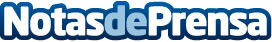 ‘Ponerse al día en marketing digital es el mejor propósito de empresa para 2019’, afirman en TusIdeasAprovechando que el año 2018 ha llegado a su fin, los expertos de TusIdeas analizan cómo diversos acontecimientos han cambiado las estrategias de marketing digital y explican por qué la mayoría de las empresas cada vez se están quedando más atrás en términos de visibilidad en InternetDatos de contacto:TusIdeashttps://www.tusideas.es/915 227 148Nota de prensa publicada en: https://www.notasdeprensa.es/ponerse-al-dia-en-marketing-digital-es-el Categorias: Nacional Marketing E-Commerce http://www.notasdeprensa.es